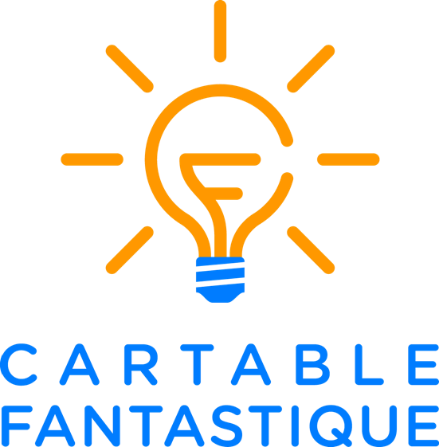 CYCLE 2 – CALCULLes moitiésLe cahier d’exercices pour la classe Les Fantastiques Exercices de Mathématiques              www.cartablefantastique.fr  1   Complète l’opération et observe. 2 =  1  + ……...La moitié de 2 est 1. 4 =  2  + ……...La moitié de 4 est 2. 6 =  3  + ……...La moitié de 6 est 3. 8 =  4  + ……...La moitié de 8 est 4.   2   Complète l’opération et la phrase. 4 = 2 + ……...           La moitié de 4 est ……...8 = 4 + ……...           La moitié de 8 est ……...10 = 5 + ……...         La moitié de 10 est ……...2 = 1 + ……...          La moitié de 2 est ……...6 = 3 + ……...          La moitié de 3 est ……...  3   Quelles sont les moitiés de ces nombres ? Colorie les bonnes étiquettes. La moitié de 6 est :   3   ou    1 .  La moitié de 2 est :   1   ou    4 .  La moitié de 8 est :   4   ou    6 .  La moitié de 10 est :   3   ou    5 .  La moitié de 4 est :   2   ou    1 .    4   Relie.   5   Calcul mental : écoute le nombre que je te dis et écris sa moitié.   6   Colorie les gommettes et complète la phrase.Tom et Nina ont des gommettes. Ils en prennent chacun le même nombre. 
Colorie en jaune les gommettes de Tom et en rouge les gommettes de Nina.  La moitié de 2, c’est …..La moitié de 4, c’est …..La moitié de 6, c’est …..La moitié de 8, c’est …..  7   Calcule et complète la réponse.Marie a 10 bonbons. Elle partage en 2 avec Lisa. Combien de bonbons à Lisa ?10 = ……… + …..….Lisa a ………. bonbons. J’ai 6 ans. Mon petit-frère a la moitié de mon âge. Quel âge a mon petit-frère ?6 = ……… + …..….Mon petit-frère a …..... ans.   8   Relie ces nombres à leurs moitiés.   9   Complète l’opération et la phrase. 12 = 6 + ……        La moitié de 12 est …..14 = 7 + ……        La moitié de 14 est …..16 = 8 + ……        La moitié de 16 est …..18 = 9 + ……        La moitié de 18 est …..20 = 10 + ……      La moitié de 20 est …..  10   Relie.   11   Quelles sont les moitiés de ces nombres ? Colorie les bonnes étiquettes.La moitié de 12 est :    6    ou    8 .  La moitié de 10 est :    3    ou    5 .  La moitié de 14 est :    7    ou    6 .  La moitié de 18 est :    5    ou    9 .  La moitié de 20 est :    7    ou    10 .  La moitié de 16 est :    8    ou    6 .    12   Calcul mental : écris la moitié du nombre que je te dis ?  13   Recopie et complète.  …… + …… = 14      La moitié de 14, c’est …..…… + …… = 20      La moitié de 20, c’est …..…… + …… = 12      La moitié de 12, c’est …..…… + …… = 18      La moitié de 18, c’est …..…… + …… = 10      La moitié de 10, c’est …..…… + …… = 16      La moitié de 16, c’est …..  14   Colorie de la même couleur les nombres et leurs moitiés. Regarde l’exemple colorié en jaune.   15   Résous les problèmes.  Léa et Samia ont 12 gommettes. Elles en prennent chacune la moitié. 
Combien ont-elles de gommettes chacune ? 12 = ……… + ……..Léa a  …………  gommettes et Samia a ……… gommettes. Jade a 18 pièces dans sa tirelire. Léon en a la moitié. 
Combien Léon a-t-il de pièces dans sa tirelire ?  18 = ……… + ……..Léon a  …………  pièces dans sa tirelire.  Lucas a 20 ans. Sa petite sœur en a la moitié. 
Quel âge à la petite sœur de Lucas ? 20 = ……… + ……..La petite sœur de Lucas a ……… ans.  16   Colorie la bonne opération. 8 = 6 + 6      4 + 4  . 14 = 5 + 5      7 + 7  . 16 =  8 + 8     10 + 10 .6 =  3 + 3      2 + 2  .  2 =  1 + 1      3 + 3  . 12 =  6 + 6      9 + 9  .    17   Quelle est la moitié de ce nombre ? Colorie la bonne étiquette. 18 10    9  .  8 .20 10    9  . 8.4  2     3  .  4 .8  2     3  .  4 .14  5     6  .  7 .10  5     6  .  7 .  18   Colorie de la même couleur les nombres et leurs moitiés. Regarde l’exemple colorié en jaune.   19   Calcule et complète la phrase.Pour faire un gâteau, j’ai besoin de la moitié de ces ingrédients. Complète les opérations et la phrase. 4 pots de yaourt           4 = 2 + 212 œufs                          12 = 6 + ………..16 pots de farine          16 = ………… + ………..8 pots de sucre               ………… = ………… + ………..2 sachets de levure       ………… = ………… + ………..J’ai besoin de 2 pots de yaourt, ………... œufs, ………… pots de farine, ……..… pots de sucre et …….... sachet de levure.  20   Colorie la bonne étiquette. La moitié de 16 est :    8    ou    9 .  La moitié de 20 est :    9    ou    10 .  La moitié de 14 est :    6    ou    7 .  La moitié de 18 est :    8    ou    9 .  La moitié de 10 est :    5    ou    6 .  La moitié de 12 est :    5    ou    6 .  21   Complète les phrases. La moitié de 6 est ………… .  La moitié de 12 est ………… .  La moitié de 7 est ………… .  La moitié de 14 est ………… .   La moitié de 8 est ………… .   La moitié de 16 est ………… .   La moitié de 9 est ………… .   La moitié de 18 est ………… .     22   Complète les opérations en utilisant la moitié de chaque nombre. 8 =  4 + 4 12 = ……. + ……18 = ……. + ……20 = ……. + ……6 = ……. + ……10 = ……. + ……14 = ……. + ……4 = ……. + ……16 = ……. + ……  23   Complète les phrases avec les nombres suivants :  160     120      20      40      200     80 . 10 est la moitié de ……… .20 est la moitié de ……… .40 est la moitié de ……… .60 est la moitié de ………. .80 est la moitié de ……… .100 est la moitié de ………   24   Relie les nombres à leurs moitiés.  25   Complète les phrases avec  la moitié  ou  le double .10 est …………………………… de 20.7 est ………………………….… de 14.8 est ………………………….… de 4.40 est ………………………….. de 20.9 est …………………………… de 18.60 est …………………..……… de 30.  26   Sur ton cahier, résous les problèmes. Lisa et Léo se partagent 80 billes. Combien ont-ils de billes chacun ?Fiona a 18 ans. Son cousin a la moitié de son âge.Quel âge a le cousin de Fiona ?Manon et Jules jouent aux fléchettes. Manon a 100 points. Jules en a la moitié. Combien de points a Jules ?  27   Complète l’opération et la phrase.200 + ………. = 400        La moitié de 400 est ..……...400 + ………. = 800        La moitié de 800 est ..……...……….. + ………. = 200        La moitié de 200 est ..……...……….. + ………. = 600        La moitié de 600 est ……….  28   Relie les nombres à leurs moitiés.  29   Complète les phrases avec les nombres suivants :  200     50      300      500      100     400 . La moitié de 100 est  ……… .La moitié de 200 est ……… .La moitié de 400 est ……… .La moitié de 600 est ……… .La moitié de 800 est ……… .La moitié de 1 000 est ……… .  30   Complète les opérations comme dans l’exemple. 400 = 200 + 200 60 =  ……….. + ……… 8 =  ……….. + ……… 12 =  ……….. + ……… 800 =  ……….. + ……… 100 =  ……….. + ……… 14 =  ……….. + ……… 200 =  ……….. + ………  18 =  ……….. + ……… 80 =  ……….. + ……… 16 =  ……….. + ……… 20 =  ……….. + ………   31   Complète.15 + 15 = ……….      La moitié de ……… est 15.25 + 25 = ……….      La moitié de ……… est 25.35 + 35 = ……….      La moitié de ……… est 35.45 + 45 = ……….      La moitié de ……… est 45.  32   Relie les nombres à leurs moitiés.  33   Complète comme dans l’exemple.Exemple : La moitié de 100 est 50.La moitié de 40 est 20.La moitié de 140 est 70.La moitié de 200 est …………………La moitié de 80 est ………………….La moitié de 280 est ………………….La moitié de 800 est ………………….La moitié de 18 est ………………….La moitié de 818 est …………………La moitié de 400 est …………………La moitié de 50 est ………………….La moitié de 450 est ………………….La moitié de 600 est …………………La moitié de 14 est …………………La moitié de 614 est ………………….  34   Sur ton cahier, résous les problèmes.Léa et sa mère vont à voiture à Paris. Le trajet fait 68 kilomètres. Elles ont déjà fait la moitié du trajet.  Combien de kilomètres ont-elles déjà parcouru ?……………………………………………………………………………………………………………………………………………………………………………………………………………………………………………………………………………………………………..Lucas a économisé 850 euros. Pour acheter sa trottinette électrique, il doit encore économiser la moitié de cette somme. 
Combien d’euros doit-il encore économiser ?……………………………………………………………………………………………………………………………………………………………………………………………………………………………………………………………………………………………………..Le chocolatier a préparé 216 chocolats aux amandes. Il en vend la moitié  Combien a-t-il vendu de chocolats aux amandes ?……………………………………………………………………………………………………………………………………………………………………………………………………………………………………………………………………………………………………..  35   Écris la moitié de chaque nombre. La moitié de 30 est ………….. .La moitié de 50 est ………….. .La moitié de 210 est ………….. .La moitié de 430 est ………….. .La moitié de 560 est ………….. .La moitié de 640 est ………….. .2 + 2 = 4 + 4 =  5 + 5 =  1 + 1 =  3 + 3 = 10482684 10 6 21   2 3 4 516 18 10 12 145 + 5   7 + 79 + 9  6 + 6 8 + 818145791012108620168220101165310691880 8 40 4 60 620 30 4 3 40 2200 400 600 800 300 10020040050 40 30 6070  1535252030